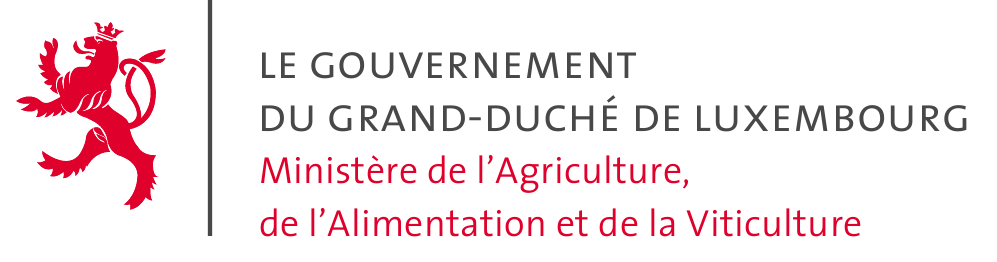 *champs obligatoires / **champs obligatoires le cas échéantLe porteur de projet demande au Ministère de l’Agriculture, de l’Alimentation et de la Viticulture de faire examiner la présente demande de paiement et de liquider l’aide sur base du relevé des factures annexé.Le porteur de projet atteste sur l’honneur qu’il :*  n'a pas demandé ou obtenu une aide supplémentaire auprès d'autres ministères pour ce projet.  a demandé ou obtenu un autre soutien financier pour ce projet, dont détail ci-après *champs obligatoires /**champs obligatoires le cas échéant Relevé des factures* Copies des factures accompagnées des détails, les notes de crédit et les preuves de paiement* Relevé d’identité bancaire, si pas encore remis* Pièces relatives aux demandes de cofinancement auprès de tiers, si pas encore remises**Avec la signature de la présente demande de paiement, le porteur de projet certifie l’exactitude des renseignements fournis dans le présent formulaire et des pièces jointes. Il s’engage à respecter les dispositions légales et réglementaires en vigueur et de fournir au MA toutes les informations en ce qui concerne le suivi technique et financier du projet.Mesure concernée avec ses conditions spécifiques Dossier de demande d’aide à introduire La demande d’aide est téléchargeable sur le site internet du Ministère de l’Agriculture, de l’Alimentation et de la Viticulture (MA) : https://agriculture.public.lu/de/beihilfen/foerderung-des-laendlichen-raums/fahrzeuge-vermarktung.html 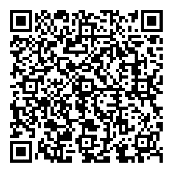 ou sur le site internet du Guichet.lu : https://guichet.public.luLa demande d’aide accompagnée des pièces sous-mentionnées est à soumettre au MA :*champs obligatoires /**champs obligatoires le cas échéantRelevé d’identité bancaire *Descriptif : type et équipement du véhicule, produits agricoles commercialisés, participation foires et marchés *Devis détaillé *Déclaration sur les aides de minimis dûment remplie et signée * (jointe en annexe)Pièces relatives aux demandes de cofinancement auprès de tiers **Statuts et/ou les conventions de l’organisme demandeur **Etude de rentabilité. En cas d’un projet générateur de bénéfices, la viabilité économique est déterminée par une étude de rentabilité qui comprend ** : Description technique et économique détaillée de l’investissement projetéCoût estimatif et plan de financement de l’investissement Conclusion de l’étude de rentabilitéInvestissement minimumL’allocation de l’aide est subordonnée à un coût minimum de 5.000 euros (cf. art. 91 (2), loi).Investisseur = ExploitantL’investisseur doit être l’exploitant du véhicule (cf. art. 5, RGD).Début et achèvement du projetLa demande tendant à l’allocation d’une aide est à introduire préalablement à l’acquisition du véhicule automoteur ou de la remorque (cf. art. 91 (1), loi).Par date d’acquisition du bien matériel il y a lieu d’entendre la date de l’établissement de la première facture (cf. art. 2, RGD).Durée maximale accordée pour la réalisation du projetLa demande de paiement est à introduire, sous peine de déchéance, dans un délai de trois ans à compter de la décision portant allocation de l’aide (cf. art. 93, loi). Sur demande du bénéficiaire, présentée avant l’expiration du délai de trois ans, le délai pour l’introduction de la demande de paiement est prolongé de douze mois (cf. art. 113 (2), loi).Conditions de durée du projetLes aides prévues à l’art. 88 sont à rembourser lorsque, avant l’expiration d’un délai de sept ans, à compter de la décision portant paiement de l’aide, le bénéficiaire aliène le bien ou cesse de l’utiliser aux fins prévues (cf. art. 105, loi).Aides de minimisLe montant des aides de minimis octroyées à une entreprise unique ne peut excéder 20.000 euros sur une période de trois exercices fiscaux. (cf. art.3, paragraphe 2 du règlement modifié (UE) n° 1408/2013).Etude de rentabilitéLa viabilité économique des opérations génératrices de bénéfices doit être démontrée par la présentation d’une étude de rentabilité (cf. art. 92, loi) L’étude de rentabilité comprend (cf. art. 4, RGD) :Description technique et économique détaillée du projetCoût estimatif de l’investissementPlan de financement Conclusion de l’étude de rentabilitéDépenses non éligiblesLes dépenses suivantes ne sont pas subventionnées et ne peuvent pas être reprises dans le coût total du projet:La taxe sur la valeur ajoutée si elle est récupérable (cf. art 115, loi)Les frais d’entretien (cf. art. 6, RGD)Dossier de demande de paiement à introduire lors de décompteLa demande de paiement est téléchargeable sur le site internet du MA : https://agriculture.public.lu/de/beihilfen/foerderung-des-laendlichen-raums/fahrzeuge-vermarktung.htmlou sur le site internet du Guichet.lu : https://guichet.public.luLors du décompte, les pièces sous-mentionnées sont à soumettre au service régional de l’ASTA:La demande de paiement, dûment remplie et signée par le porteur de projet.Le relevé des factures dressé, certifié et signé par le porteur de projet.Les copies des factures accompagnées des détails, les notes de crédit et les preuves de paiement.Le relevé d’identité bancaire.Le service régional de l’ASTA fait d’abord un contrôle technique sur place, suivi d’un contrôle du dossier de paiement. Ensuite, le dossier est transmis à la Direction du Développement rural qui effectue le contrôle administratif et le paiement de l’aide.Règles relatives à la présentation du relevé des factures Le relevé des factures est téléchargeable sur le site internet du MA : https://agriculture.public.lu/de/beihilfen/foerderung-des-laendlichen-raums/fahrzeuge-vermarktung.html ou sur le site internet du Guichet.lu : https://guichet.public.luLes factures doivent être établies au nom du porteur de projet et payées par ce dernierAu niveau de la colonne « libellé », il y a lieu de mentionner : L’objet de l’acquisition ;Le cas échéant, le n° d’acompte, le solde respectivement les autres détails justifiant le montant payé ou retenu comme éligible.Le porteur de projet veille à ne pas déclarer des dépenses cofinancées par un tiers.DEMANDE DE PAIEMENTAcquisition du matériel roulant pour la commercialisation de produits agricolesAgriculteurs actifsDéveloppement villageoisArt. 88 de la loi du 2 août 2023 concernant le soutien au développement durable des zones ruralesCases réservées au Ministère de l’Agriculture (MA)Numéro dossier :Intitulé du projet* :1. Renseignements sur le responsable de l’organisme demandeurNom et prénom du responsable* :Agissant dans sa fonction de * :2. Renseignements sur l’organisme demandeurNom de l’organisme demandeur*:Adresse*:Téléphone* :E-mail* :Assujetti à la TVA* Oui Nonsi oui, indiquez le numéro de TVA3. Données bancairesTitulaire du compte* :N°IBAN* :4. Aides sollicitées auprès de tiers5. Pièces jointes (Veuillez attester la présence des documents en cochant les cases correspondantes)6. SignatureFait à*:Le* :Nom, prénom*:Signature manuscrite*(ou signature digitale) :Dispositions générales Acquisition du matériel roulant pour la commercialisation de produits agricolesAgriculteurs actifs(A garder par le porteur de projet)Développement villageoisArt. 88. de la loi du 02 août 2023 concernant le soutien au développement durable des zones rurales88.Acquisition du matériel roulant pour la commercialisation de produits régionaux par des agriculteurs actifsl’investissement maximal éligible est plafonné à 50.000 € (cf. art. 13, RGD).poids total autorisé en charge ne dépasse pas ≤3,5 tonnes (cf. art. 88, loi) au moins 50% de produits agricoles commercialisés proviennent de l’exploitation du demandeur (cf. art.88, loi).le véhicule est spécifiquement équipé tel qu’une installation frigorifique et/ou comptoir de vente et/oule véhicule est utilisé pour la promotion et la vente des produits agricoles sur des foires et marchés. (min. 10 présences par année pendant 7 ans à présenter sous forme d’un rapport annuel).40%